江西农业大学研究生导师信息表学科专业：林业硕士                               所在学院： 林学院姓  名廖圣良廖圣良性  别男男职称职称职称助理研究员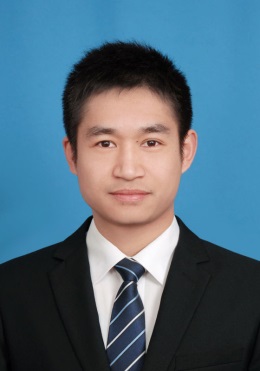 最后学位/毕业院校最后学位/毕业院校博士/中国林业科学研究院博士/中国林业科学研究院博士/中国林业科学研究院博士/中国林业科学研究院博士/中国林业科学研究院博士/中国林业科学研究院博士/中国林业科学研究院博士/中国林业科学研究院导师类别硕士生导师（专业学位）硕士生导师（专业学位）硕士生导师（专业学位）硕士生导师（专业学位）是否为兼职导师是否为兼职导师是否为兼职导师否否工作单位江西农业大学林学院江西农业大学林学院江西农业大学林学院江西农业大学林学院E-mailE-mailliaosl@jxau.edu.cnliaosl@jxau.edu.cnliaosl@jxau.edu.cn主要研究方向植物精油高值化利用理论与技术研究植物精油高值化利用理论与技术研究植物精油高值化利用理论与技术研究植物精油高值化利用理论与技术研究植物精油高值化利用理论与技术研究植物精油高值化利用理论与技术研究植物精油高值化利用理论与技术研究植物精油高值化利用理论与技术研究植物精油高值化利用理论与技术研究植物精油高值化利用理论与技术研究参加何学术团体、任何职务无无无无无无无无无无个人简历工作经历：2016/07-至今，江西农业大学林学院，助理研究员教育经历：2013/09-2016/07，中国林业科学研究院林产化学工业研究所，博士研究生2010/09-2013/07，江西农业大学林学院，硕士研究生2006/09-2010/07，江西农业大学理学院，本科工作经历：2016/07-至今，江西农业大学林学院，助理研究员教育经历：2013/09-2016/07，中国林业科学研究院林产化学工业研究所，博士研究生2010/09-2013/07，江西农业大学林学院，硕士研究生2006/09-2010/07，江西农业大学理学院，本科工作经历：2016/07-至今，江西农业大学林学院，助理研究员教育经历：2013/09-2016/07，中国林业科学研究院林产化学工业研究所，博士研究生2010/09-2013/07，江西农业大学林学院，硕士研究生2006/09-2010/07，江西农业大学理学院，本科工作经历：2016/07-至今，江西农业大学林学院，助理研究员教育经历：2013/09-2016/07，中国林业科学研究院林产化学工业研究所，博士研究生2010/09-2013/07，江西农业大学林学院，硕士研究生2006/09-2010/07，江西农业大学理学院，本科工作经历：2016/07-至今，江西农业大学林学院，助理研究员教育经历：2013/09-2016/07，中国林业科学研究院林产化学工业研究所，博士研究生2010/09-2013/07，江西农业大学林学院，硕士研究生2006/09-2010/07，江西农业大学理学院，本科工作经历：2016/07-至今，江西农业大学林学院，助理研究员教育经历：2013/09-2016/07，中国林业科学研究院林产化学工业研究所，博士研究生2010/09-2013/07，江西农业大学林学院，硕士研究生2006/09-2010/07，江西农业大学理学院，本科工作经历：2016/07-至今，江西农业大学林学院，助理研究员教育经历：2013/09-2016/07，中国林业科学研究院林产化学工业研究所，博士研究生2010/09-2013/07，江西农业大学林学院，硕士研究生2006/09-2010/07，江西农业大学理学院，本科工作经历：2016/07-至今，江西农业大学林学院，助理研究员教育经历：2013/09-2016/07，中国林业科学研究院林产化学工业研究所，博士研究生2010/09-2013/07，江西农业大学林学院，硕士研究生2006/09-2010/07，江西农业大学理学院，本科工作经历：2016/07-至今，江西农业大学林学院，助理研究员教育经历：2013/09-2016/07，中国林业科学研究院林产化学工业研究所，博士研究生2010/09-2013/07，江西农业大学林学院，硕士研究生2006/09-2010/07，江西农业大学理学院，本科工作经历：2016/07-至今，江西农业大学林学院，助理研究员教育经历：2013/09-2016/07，中国林业科学研究院林产化学工业研究所，博士研究生2010/09-2013/07，江西农业大学林学院，硕士研究生2006/09-2010/07，江西农业大学理学院，本科科研情况主持国家自然科学基金、江西省林业科技创新专项项目等科研项目4项；参与国家自然科学基金、“十三五”国家重点研发计划等科研项目8项；指导本科生主持国家级大学生创新项目1项。发表学术论文24篇，其中SCI论文11篇；获得授权发明专利3件，实用新型专利1件；获江西省林业科技奖二等奖1项；参编教材《林产化学工艺学》。担任SCI杂志《Natural Product Research》和《Journal of Heterocyclic Chemistry》的同行评议专家。代表性学术论文（5篇）：Yunfei Shi, Hongyan Si, Peng Wang, Shangxing Chen, Shibin Shang, Zhanqian Song, Zongde Wang*, Shengliang Liao*. Derivatization of natural compound β-pinene enhances its in vitro antifungal activity against plant pathogens. Molecules, 2019, 24(17), 3144Shengliang Liao, Yan Liu , Hongyan Si, Zhuanquan Xiao, Guorong Fan, Shangxing Chen, Peng Wang, Zongde Wang*. Hydronopylformamides: Modification of the naturally occurring compound (-)-pinene to produce insect repellent candidates against Blattella germanica. 2017, Molecules, 22(6), 1004Shengliang Liao, Minggui Shen*, Jie Song, Shibin Shang, Xiaoping Rao, Zhanqian Song*. A new synthetic route towards picealactone a from an abietic acid. Chemistry of Natural Compounds, 2017, 53(4): 658-660.主持国家自然科学基金、江西省林业科技创新专项项目等科研项目4项；参与国家自然科学基金、“十三五”国家重点研发计划等科研项目8项；指导本科生主持国家级大学生创新项目1项。发表学术论文24篇，其中SCI论文11篇；获得授权发明专利3件，实用新型专利1件；获江西省林业科技奖二等奖1项；参编教材《林产化学工艺学》。担任SCI杂志《Natural Product Research》和《Journal of Heterocyclic Chemistry》的同行评议专家。代表性学术论文（5篇）：Yunfei Shi, Hongyan Si, Peng Wang, Shangxing Chen, Shibin Shang, Zhanqian Song, Zongde Wang*, Shengliang Liao*. Derivatization of natural compound β-pinene enhances its in vitro antifungal activity against plant pathogens. Molecules, 2019, 24(17), 3144Shengliang Liao, Yan Liu , Hongyan Si, Zhuanquan Xiao, Guorong Fan, Shangxing Chen, Peng Wang, Zongde Wang*. Hydronopylformamides: Modification of the naturally occurring compound (-)-pinene to produce insect repellent candidates against Blattella germanica. 2017, Molecules, 22(6), 1004Shengliang Liao, Minggui Shen*, Jie Song, Shibin Shang, Xiaoping Rao, Zhanqian Song*. A new synthetic route towards picealactone a from an abietic acid. Chemistry of Natural Compounds, 2017, 53(4): 658-660.主持国家自然科学基金、江西省林业科技创新专项项目等科研项目4项；参与国家自然科学基金、“十三五”国家重点研发计划等科研项目8项；指导本科生主持国家级大学生创新项目1项。发表学术论文24篇，其中SCI论文11篇；获得授权发明专利3件，实用新型专利1件；获江西省林业科技奖二等奖1项；参编教材《林产化学工艺学》。担任SCI杂志《Natural Product Research》和《Journal of Heterocyclic Chemistry》的同行评议专家。代表性学术论文（5篇）：Yunfei Shi, Hongyan Si, Peng Wang, Shangxing Chen, Shibin Shang, Zhanqian Song, Zongde Wang*, Shengliang Liao*. Derivatization of natural compound β-pinene enhances its in vitro antifungal activity against plant pathogens. Molecules, 2019, 24(17), 3144Shengliang Liao, Yan Liu , Hongyan Si, Zhuanquan Xiao, Guorong Fan, Shangxing Chen, Peng Wang, Zongde Wang*. Hydronopylformamides: Modification of the naturally occurring compound (-)-pinene to produce insect repellent candidates against Blattella germanica. 2017, Molecules, 22(6), 1004Shengliang Liao, Minggui Shen*, Jie Song, Shibin Shang, Xiaoping Rao, Zhanqian Song*. A new synthetic route towards picealactone a from an abietic acid. Chemistry of Natural Compounds, 2017, 53(4): 658-660.主持国家自然科学基金、江西省林业科技创新专项项目等科研项目4项；参与国家自然科学基金、“十三五”国家重点研发计划等科研项目8项；指导本科生主持国家级大学生创新项目1项。发表学术论文24篇，其中SCI论文11篇；获得授权发明专利3件，实用新型专利1件；获江西省林业科技奖二等奖1项；参编教材《林产化学工艺学》。担任SCI杂志《Natural Product Research》和《Journal of Heterocyclic Chemistry》的同行评议专家。代表性学术论文（5篇）：Yunfei Shi, Hongyan Si, Peng Wang, Shangxing Chen, Shibin Shang, Zhanqian Song, Zongde Wang*, Shengliang Liao*. Derivatization of natural compound β-pinene enhances its in vitro antifungal activity against plant pathogens. Molecules, 2019, 24(17), 3144Shengliang Liao, Yan Liu , Hongyan Si, Zhuanquan Xiao, Guorong Fan, Shangxing Chen, Peng Wang, Zongde Wang*. Hydronopylformamides: Modification of the naturally occurring compound (-)-pinene to produce insect repellent candidates against Blattella germanica. 2017, Molecules, 22(6), 1004Shengliang Liao, Minggui Shen*, Jie Song, Shibin Shang, Xiaoping Rao, Zhanqian Song*. A new synthetic route towards picealactone a from an abietic acid. Chemistry of Natural Compounds, 2017, 53(4): 658-660.主持国家自然科学基金、江西省林业科技创新专项项目等科研项目4项；参与国家自然科学基金、“十三五”国家重点研发计划等科研项目8项；指导本科生主持国家级大学生创新项目1项。发表学术论文24篇，其中SCI论文11篇；获得授权发明专利3件，实用新型专利1件；获江西省林业科技奖二等奖1项；参编教材《林产化学工艺学》。担任SCI杂志《Natural Product Research》和《Journal of Heterocyclic Chemistry》的同行评议专家。代表性学术论文（5篇）：Yunfei Shi, Hongyan Si, Peng Wang, Shangxing Chen, Shibin Shang, Zhanqian Song, Zongde Wang*, Shengliang Liao*. Derivatization of natural compound β-pinene enhances its in vitro antifungal activity against plant pathogens. Molecules, 2019, 24(17), 3144Shengliang Liao, Yan Liu , Hongyan Si, Zhuanquan Xiao, Guorong Fan, Shangxing Chen, Peng Wang, Zongde Wang*. Hydronopylformamides: Modification of the naturally occurring compound (-)-pinene to produce insect repellent candidates against Blattella germanica. 2017, Molecules, 22(6), 1004Shengliang Liao, Minggui Shen*, Jie Song, Shibin Shang, Xiaoping Rao, Zhanqian Song*. A new synthetic route towards picealactone a from an abietic acid. Chemistry of Natural Compounds, 2017, 53(4): 658-660.主持国家自然科学基金、江西省林业科技创新专项项目等科研项目4项；参与国家自然科学基金、“十三五”国家重点研发计划等科研项目8项；指导本科生主持国家级大学生创新项目1项。发表学术论文24篇，其中SCI论文11篇；获得授权发明专利3件，实用新型专利1件；获江西省林业科技奖二等奖1项；参编教材《林产化学工艺学》。担任SCI杂志《Natural Product Research》和《Journal of Heterocyclic Chemistry》的同行评议专家。代表性学术论文（5篇）：Yunfei Shi, Hongyan Si, Peng Wang, Shangxing Chen, Shibin Shang, Zhanqian Song, Zongde Wang*, Shengliang Liao*. Derivatization of natural compound β-pinene enhances its in vitro antifungal activity against plant pathogens. Molecules, 2019, 24(17), 3144Shengliang Liao, Yan Liu , Hongyan Si, Zhuanquan Xiao, Guorong Fan, Shangxing Chen, Peng Wang, Zongde Wang*. Hydronopylformamides: Modification of the naturally occurring compound (-)-pinene to produce insect repellent candidates against Blattella germanica. 2017, Molecules, 22(6), 1004Shengliang Liao, Minggui Shen*, Jie Song, Shibin Shang, Xiaoping Rao, Zhanqian Song*. A new synthetic route towards picealactone a from an abietic acid. Chemistry of Natural Compounds, 2017, 53(4): 658-660.主持国家自然科学基金、江西省林业科技创新专项项目等科研项目4项；参与国家自然科学基金、“十三五”国家重点研发计划等科研项目8项；指导本科生主持国家级大学生创新项目1项。发表学术论文24篇，其中SCI论文11篇；获得授权发明专利3件，实用新型专利1件；获江西省林业科技奖二等奖1项；参编教材《林产化学工艺学》。担任SCI杂志《Natural Product Research》和《Journal of Heterocyclic Chemistry》的同行评议专家。代表性学术论文（5篇）：Yunfei Shi, Hongyan Si, Peng Wang, Shangxing Chen, Shibin Shang, Zhanqian Song, Zongde Wang*, Shengliang Liao*. Derivatization of natural compound β-pinene enhances its in vitro antifungal activity against plant pathogens. Molecules, 2019, 24(17), 3144Shengliang Liao, Yan Liu , Hongyan Si, Zhuanquan Xiao, Guorong Fan, Shangxing Chen, Peng Wang, Zongde Wang*. Hydronopylformamides: Modification of the naturally occurring compound (-)-pinene to produce insect repellent candidates against Blattella germanica. 2017, Molecules, 22(6), 1004Shengliang Liao, Minggui Shen*, Jie Song, Shibin Shang, Xiaoping Rao, Zhanqian Song*. A new synthetic route towards picealactone a from an abietic acid. Chemistry of Natural Compounds, 2017, 53(4): 658-660.主持国家自然科学基金、江西省林业科技创新专项项目等科研项目4项；参与国家自然科学基金、“十三五”国家重点研发计划等科研项目8项；指导本科生主持国家级大学生创新项目1项。发表学术论文24篇，其中SCI论文11篇；获得授权发明专利3件，实用新型专利1件；获江西省林业科技奖二等奖1项；参编教材《林产化学工艺学》。担任SCI杂志《Natural Product Research》和《Journal of Heterocyclic Chemistry》的同行评议专家。代表性学术论文（5篇）：Yunfei Shi, Hongyan Si, Peng Wang, Shangxing Chen, Shibin Shang, Zhanqian Song, Zongde Wang*, Shengliang Liao*. Derivatization of natural compound β-pinene enhances its in vitro antifungal activity against plant pathogens. Molecules, 2019, 24(17), 3144Shengliang Liao, Yan Liu , Hongyan Si, Zhuanquan Xiao, Guorong Fan, Shangxing Chen, Peng Wang, Zongde Wang*. Hydronopylformamides: Modification of the naturally occurring compound (-)-pinene to produce insect repellent candidates against Blattella germanica. 2017, Molecules, 22(6), 1004Shengliang Liao, Minggui Shen*, Jie Song, Shibin Shang, Xiaoping Rao, Zhanqian Song*. A new synthetic route towards picealactone a from an abietic acid. Chemistry of Natural Compounds, 2017, 53(4): 658-660.主持国家自然科学基金、江西省林业科技创新专项项目等科研项目4项；参与国家自然科学基金、“十三五”国家重点研发计划等科研项目8项；指导本科生主持国家级大学生创新项目1项。发表学术论文24篇，其中SCI论文11篇；获得授权发明专利3件，实用新型专利1件；获江西省林业科技奖二等奖1项；参编教材《林产化学工艺学》。担任SCI杂志《Natural Product Research》和《Journal of Heterocyclic Chemistry》的同行评议专家。代表性学术论文（5篇）：Yunfei Shi, Hongyan Si, Peng Wang, Shangxing Chen, Shibin Shang, Zhanqian Song, Zongde Wang*, Shengliang Liao*. Derivatization of natural compound β-pinene enhances its in vitro antifungal activity against plant pathogens. Molecules, 2019, 24(17), 3144Shengliang Liao, Yan Liu , Hongyan Si, Zhuanquan Xiao, Guorong Fan, Shangxing Chen, Peng Wang, Zongde Wang*. Hydronopylformamides: Modification of the naturally occurring compound (-)-pinene to produce insect repellent candidates against Blattella germanica. 2017, Molecules, 22(6), 1004Shengliang Liao, Minggui Shen*, Jie Song, Shibin Shang, Xiaoping Rao, Zhanqian Song*. A new synthetic route towards picealactone a from an abietic acid. Chemistry of Natural Compounds, 2017, 53(4): 658-660.主持国家自然科学基金、江西省林业科技创新专项项目等科研项目4项；参与国家自然科学基金、“十三五”国家重点研发计划等科研项目8项；指导本科生主持国家级大学生创新项目1项。发表学术论文24篇，其中SCI论文11篇；获得授权发明专利3件，实用新型专利1件；获江西省林业科技奖二等奖1项；参编教材《林产化学工艺学》。担任SCI杂志《Natural Product Research》和《Journal of Heterocyclic Chemistry》的同行评议专家。代表性学术论文（5篇）：Yunfei Shi, Hongyan Si, Peng Wang, Shangxing Chen, Shibin Shang, Zhanqian Song, Zongde Wang*, Shengliang Liao*. Derivatization of natural compound β-pinene enhances its in vitro antifungal activity against plant pathogens. Molecules, 2019, 24(17), 3144Shengliang Liao, Yan Liu , Hongyan Si, Zhuanquan Xiao, Guorong Fan, Shangxing Chen, Peng Wang, Zongde Wang*. Hydronopylformamides: Modification of the naturally occurring compound (-)-pinene to produce insect repellent candidates against Blattella germanica. 2017, Molecules, 22(6), 1004Shengliang Liao, Minggui Shen*, Jie Song, Shibin Shang, Xiaoping Rao, Zhanqian Song*. A new synthetic route towards picealactone a from an abietic acid. Chemistry of Natural Compounds, 2017, 53(4): 658-660.Shengliang Liao, Shibin Shang*, Minggui Shen, Xiaoping Rao, Hongyan Si, Jie Song, Zhanqian Song*. One-pot synthesis and antimicrobial evaluation of novel 3-cyanopyridine derivatives of (−)-β-pinene. Bioorganic & medicinal chemistry letters, 2016, 26(6): 1512-1515.Shengliang Liao, Jie Song*, ZongdeWang*, Jinzhu Chen, uorong Fan, Zhanqian Song, Shibin Shang, Shangxing Chen, Peng Wang. Molecular interactions between terpenoid mosquito repellents and human-secreted attractants. Bioorganic & medicinal chemistry letters, 2014, 24(3): 773-779.目前的主要研究方向为：植物精油高值化利用理论与技术研究，具体包括以下两个重点方向：1）木本精油的提取与分离技术研究2）利用木本精油创制新型农药或医药小分子的研究。Shengliang Liao, Shibin Shang*, Minggui Shen, Xiaoping Rao, Hongyan Si, Jie Song, Zhanqian Song*. One-pot synthesis and antimicrobial evaluation of novel 3-cyanopyridine derivatives of (−)-β-pinene. Bioorganic & medicinal chemistry letters, 2016, 26(6): 1512-1515.Shengliang Liao, Jie Song*, ZongdeWang*, Jinzhu Chen, uorong Fan, Zhanqian Song, Shibin Shang, Shangxing Chen, Peng Wang. Molecular interactions between terpenoid mosquito repellents and human-secreted attractants. Bioorganic & medicinal chemistry letters, 2014, 24(3): 773-779.目前的主要研究方向为：植物精油高值化利用理论与技术研究，具体包括以下两个重点方向：1）木本精油的提取与分离技术研究2）利用木本精油创制新型农药或医药小分子的研究。Shengliang Liao, Shibin Shang*, Minggui Shen, Xiaoping Rao, Hongyan Si, Jie Song, Zhanqian Song*. One-pot synthesis and antimicrobial evaluation of novel 3-cyanopyridine derivatives of (−)-β-pinene. Bioorganic & medicinal chemistry letters, 2016, 26(6): 1512-1515.Shengliang Liao, Jie Song*, ZongdeWang*, Jinzhu Chen, uorong Fan, Zhanqian Song, Shibin Shang, Shangxing Chen, Peng Wang. Molecular interactions between terpenoid mosquito repellents and human-secreted attractants. Bioorganic & medicinal chemistry letters, 2014, 24(3): 773-779.目前的主要研究方向为：植物精油高值化利用理论与技术研究，具体包括以下两个重点方向：1）木本精油的提取与分离技术研究2）利用木本精油创制新型农药或医药小分子的研究。Shengliang Liao, Shibin Shang*, Minggui Shen, Xiaoping Rao, Hongyan Si, Jie Song, Zhanqian Song*. One-pot synthesis and antimicrobial evaluation of novel 3-cyanopyridine derivatives of (−)-β-pinene. Bioorganic & medicinal chemistry letters, 2016, 26(6): 1512-1515.Shengliang Liao, Jie Song*, ZongdeWang*, Jinzhu Chen, uorong Fan, Zhanqian Song, Shibin Shang, Shangxing Chen, Peng Wang. Molecular interactions between terpenoid mosquito repellents and human-secreted attractants. Bioorganic & medicinal chemistry letters, 2014, 24(3): 773-779.目前的主要研究方向为：植物精油高值化利用理论与技术研究，具体包括以下两个重点方向：1）木本精油的提取与分离技术研究2）利用木本精油创制新型农药或医药小分子的研究。Shengliang Liao, Shibin Shang*, Minggui Shen, Xiaoping Rao, Hongyan Si, Jie Song, Zhanqian Song*. One-pot synthesis and antimicrobial evaluation of novel 3-cyanopyridine derivatives of (−)-β-pinene. Bioorganic & medicinal chemistry letters, 2016, 26(6): 1512-1515.Shengliang Liao, Jie Song*, ZongdeWang*, Jinzhu Chen, uorong Fan, Zhanqian Song, Shibin Shang, Shangxing Chen, Peng Wang. Molecular interactions between terpenoid mosquito repellents and human-secreted attractants. Bioorganic & medicinal chemistry letters, 2014, 24(3): 773-779.目前的主要研究方向为：植物精油高值化利用理论与技术研究，具体包括以下两个重点方向：1）木本精油的提取与分离技术研究2）利用木本精油创制新型农药或医药小分子的研究。Shengliang Liao, Shibin Shang*, Minggui Shen, Xiaoping Rao, Hongyan Si, Jie Song, Zhanqian Song*. One-pot synthesis and antimicrobial evaluation of novel 3-cyanopyridine derivatives of (−)-β-pinene. Bioorganic & medicinal chemistry letters, 2016, 26(6): 1512-1515.Shengliang Liao, Jie Song*, ZongdeWang*, Jinzhu Chen, uorong Fan, Zhanqian Song, Shibin Shang, Shangxing Chen, Peng Wang. Molecular interactions between terpenoid mosquito repellents and human-secreted attractants. Bioorganic & medicinal chemistry letters, 2014, 24(3): 773-779.目前的主要研究方向为：植物精油高值化利用理论与技术研究，具体包括以下两个重点方向：1）木本精油的提取与分离技术研究2）利用木本精油创制新型农药或医药小分子的研究。Shengliang Liao, Shibin Shang*, Minggui Shen, Xiaoping Rao, Hongyan Si, Jie Song, Zhanqian Song*. One-pot synthesis and antimicrobial evaluation of novel 3-cyanopyridine derivatives of (−)-β-pinene. Bioorganic & medicinal chemistry letters, 2016, 26(6): 1512-1515.Shengliang Liao, Jie Song*, ZongdeWang*, Jinzhu Chen, uorong Fan, Zhanqian Song, Shibin Shang, Shangxing Chen, Peng Wang. Molecular interactions between terpenoid mosquito repellents and human-secreted attractants. Bioorganic & medicinal chemistry letters, 2014, 24(3): 773-779.目前的主要研究方向为：植物精油高值化利用理论与技术研究，具体包括以下两个重点方向：1）木本精油的提取与分离技术研究2）利用木本精油创制新型农药或医药小分子的研究。Shengliang Liao, Shibin Shang*, Minggui Shen, Xiaoping Rao, Hongyan Si, Jie Song, Zhanqian Song*. One-pot synthesis and antimicrobial evaluation of novel 3-cyanopyridine derivatives of (−)-β-pinene. Bioorganic & medicinal chemistry letters, 2016, 26(6): 1512-1515.Shengliang Liao, Jie Song*, ZongdeWang*, Jinzhu Chen, uorong Fan, Zhanqian Song, Shibin Shang, Shangxing Chen, Peng Wang. Molecular interactions between terpenoid mosquito repellents and human-secreted attractants. Bioorganic & medicinal chemistry letters, 2014, 24(3): 773-779.目前的主要研究方向为：植物精油高值化利用理论与技术研究，具体包括以下两个重点方向：1）木本精油的提取与分离技术研究2）利用木本精油创制新型农药或医药小分子的研究。Shengliang Liao, Shibin Shang*, Minggui Shen, Xiaoping Rao, Hongyan Si, Jie Song, Zhanqian Song*. One-pot synthesis and antimicrobial evaluation of novel 3-cyanopyridine derivatives of (−)-β-pinene. Bioorganic & medicinal chemistry letters, 2016, 26(6): 1512-1515.Shengliang Liao, Jie Song*, ZongdeWang*, Jinzhu Chen, uorong Fan, Zhanqian Song, Shibin Shang, Shangxing Chen, Peng Wang. Molecular interactions between terpenoid mosquito repellents and human-secreted attractants. Bioorganic & medicinal chemistry letters, 2014, 24(3): 773-779.目前的主要研究方向为：植物精油高值化利用理论与技术研究，具体包括以下两个重点方向：1）木本精油的提取与分离技术研究2）利用木本精油创制新型农药或医药小分子的研究。Shengliang Liao, Shibin Shang*, Minggui Shen, Xiaoping Rao, Hongyan Si, Jie Song, Zhanqian Song*. One-pot synthesis and antimicrobial evaluation of novel 3-cyanopyridine derivatives of (−)-β-pinene. Bioorganic & medicinal chemistry letters, 2016, 26(6): 1512-1515.Shengliang Liao, Jie Song*, ZongdeWang*, Jinzhu Chen, uorong Fan, Zhanqian Song, Shibin Shang, Shangxing Chen, Peng Wang. Molecular interactions between terpenoid mosquito repellents and human-secreted attractants. Bioorganic & medicinal chemistry letters, 2014, 24(3): 773-779.目前的主要研究方向为：植物精油高值化利用理论与技术研究，具体包括以下两个重点方向：1）木本精油的提取与分离技术研究2）利用木本精油创制新型农药或医药小分子的研究。对学生的要求对学术研究具有兴趣，珍惜时间。如果在有机化学、计算化学、昆虫学、微生物学这四个专业领域中的任一专业领域具有较好的基础知识和实验技能则更好。对学术研究具有兴趣，珍惜时间。如果在有机化学、计算化学、昆虫学、微生物学这四个专业领域中的任一专业领域具有较好的基础知识和实验技能则更好。对学术研究具有兴趣，珍惜时间。如果在有机化学、计算化学、昆虫学、微生物学这四个专业领域中的任一专业领域具有较好的基础知识和实验技能则更好。对学术研究具有兴趣，珍惜时间。如果在有机化学、计算化学、昆虫学、微生物学这四个专业领域中的任一专业领域具有较好的基础知识和实验技能则更好。对学术研究具有兴趣，珍惜时间。如果在有机化学、计算化学、昆虫学、微生物学这四个专业领域中的任一专业领域具有较好的基础知识和实验技能则更好。对学术研究具有兴趣，珍惜时间。如果在有机化学、计算化学、昆虫学、微生物学这四个专业领域中的任一专业领域具有较好的基础知识和实验技能则更好。对学术研究具有兴趣，珍惜时间。如果在有机化学、计算化学、昆虫学、微生物学这四个专业领域中的任一专业领域具有较好的基础知识和实验技能则更好。对学术研究具有兴趣，珍惜时间。如果在有机化学、计算化学、昆虫学、微生物学这四个专业领域中的任一专业领域具有较好的基础知识和实验技能则更好。对学术研究具有兴趣，珍惜时间。如果在有机化学、计算化学、昆虫学、微生物学这四个专业领域中的任一专业领域具有较好的基础知识和实验技能则更好。对学术研究具有兴趣，珍惜时间。如果在有机化学、计算化学、昆虫学、微生物学这四个专业领域中的任一专业领域具有较好的基础知识和实验技能则更好。备 注